PENGKARYAANRE-BRANDING BEDAK SARIPOHATJIDiajukan untuk memenuhi syarat dalam memperoleh gelar Sarjana Seni diBidang Desain Komunikasi Visual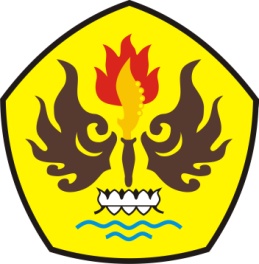 DEWI UTARI PRASETIOWATI136010033PROGRAM STUDI DESAIN KOMUNIKASI VISUALFAKULTAS ILMU SENI DAN SASTRABandung, Januari 2018